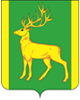 РОССИЙСКАЯ ФЕДЕРАЦИЯИРКУТСКАЯ ОБЛАСТЬАДМИНИСТРАЦИЯ МУНИЦИПАЛЬНОГО ОБРАЗОВАНИЯКУЙТУНСКИЙ РАЙОНП О С Т А Н О В Л Е Н И Е«13» сентября 2023 г.                                   р.п. Куйтун                                            № 731-О временном ограничении движения автотранспорта по автомобильным дорогам на осенний период 2023 года. В целях обеспечения сохранности автомобильных дорог общего пользования, от разрушений из-за погодно-климатических условий в осенний период, учитывая снижение несущей способности конструктивных элементов автомобильных дорог, в соответствии со ст.15 Федерального закона от 06.10.2003 года № 131-ФЗ «Об общих принципах организации местного самоуправления в РФ», ст. 30 Федерального закона от 08.11.2007 года № 257-ФЗ «Об автомобильных дорогах и дорожной деятельности в Российской Федерации и о внесении изменений в отдельные законодательные акты Российской Федерации», ст. 14 Федерального закона от 10.12.1995 года № 196-ФЗ «О безопасности дорожного движения», Порядком осуществления временных ограничения или прекращения движения транспортных средств по автомобильным дорогам регионального или межмуниципального, местного значения в Иркутской области, утвержденного постановлением Правительства Иркутской области от 11.05.2012 г. № 233-ПП, руководствуясь ст.ст. 37, 46 Устава муниципального образования Куйтунский район, администрация муниципального образования Куйтунский район П О С Т А Н О В Л Я Е Т: Ввести с 21 сентября 2023 года по 1 ноября 2023 года на территории муниципального образования Куйтунский район временное ограничение движения транспортных средств на автомобильных дорогах общего пользования местного значения: Автомобильная дорога «с. Усть-Када - п. Панагино», Автомобильная дорога «с. Мингатуй - п. Новая Тельба», Автомобильная дорога «с. Барлук - п. Окинский», Автомобильная дорога «с. Александро-Невский Завод – уч. Малой», Автомобильная дорога «п. Новая Тельба - п. Нататай», Автомобильная дорога «с. Кундуй 18 км + 600 м областной автомобильной дороги «Куйтун-Лермонтовский-Мингатуй»», Автомобильная дорога «Широкие Кочки - Малой», имеющих нагрузку на ось свыше 3 тонн. Руководителям всех предприятий, лесозаготовителям, заблаговременно провести все необходимые мероприятия по переходу на режим ограничения движения всех транспортных средств, согласно пункту 1 настоящего постановления.Установить, что временное ограничение не распространяется на автобусы, автомобили, осуществляющие: пассажирские перевозки, перевозку пищевых продуктов, животных, лекарственных средств, горюче-смазочных материалов, семенного фонда, кормов, удобрений, почты и почтовых грузов, на перевозку грузов, необходимых для предотвращения и (или) ликвидации последствий стихийных бедствий или иных чрезвычайных происшествий, на транспортные средства организаций выполняющие работы по содержанию автомобильных дорог, на транспортные средства федеральных органов исполнительной власти, в которых федеральным законом предусмотрена военная служба.Председателю муниципального казенного учреждения «Комитет по управлению муниципальным имуществом и градостроительству администрации муниципального образования Куйтунский район» Пытко Ю.М. установить на автодорогах временные дорожные знаки, нагрузкой на ось 3 тонны.Рекомендовать отделу полиции (дислокация р.п. Куйтун) межмуниципального отдела «Тулунский» МО МВД России по Иркутской области: - установить контроль за соблюдением режима временного ограничения: - организовать круглосуточные посты сотрудников ДПС.Рекомендовать арендаторам участков лесного фонда, расположенных на территории муниципального образования Куйтунский район, организовать по согласованию с администрацией муниципального образования Куйтунский район постоянно действующие посты, обеспечивающие выполнение настоящего постановления.Рекомендовать руководителям пунктов приема и отгрузки древесины, расположенных на территории муниципального образования Куйтунский район прекратить прием древесины на период временного ограничения движения транспортных средств.Рекомендовать главам сельских поселений, главе городского поселения совместно с участковыми уполномоченными отдела полиции (дислокация р.п. Куйтун) межмуниципального отдела «Тулунский» МО МВД России по Иркутской области:- организовать на территории соответствующих поселений в соответствии с пунктом 1 настоящего постановления, контроль за соблюдением режима временного ограничения движения транспортных средств, имеющих нагрузку на ось свыше 3 тонн;- факты не соблюдения режима временного ограничения водителями транспортных средств, лиц осуществляющих вывозку лесоматериалов по дорогам, проходящим по территориям поселений, оформлять в письменной форме с последующим еженедельным предоставлением указанной информации в администрацию муниципального образования Куйтунский район и в отдел полиции (дислокация р.п. Куйтун) межмуниципального отдела «Тулунском» МО МВД России по Иркутской области.Рекомендовать областному государственному казенному учреждению «Дирекция по строительству и эксплуатации автомобильных дорог Иркутской области» ввести с 21 сентября 2024 года по 1 ноября 2023 года на территории муниципального образования Куйтунский район временное ограничение движения транспортных средств на автомобильных дорогах областного значения.Ведущему инженеру-программисту отдела организационной и кадровой работы администрации муниципального образования Куйтунский район А.Ю. Шинкевичу:- разместить настоящее постановление в сетевом издании «Официальный сайт муниципального образования Куйтунский район» в информационно-телекоммуникационной сети «Интернет» куйтунскийрайон.рф, Ведущему специалисту по связям с общественностью администрации муниципального образования Куйтунский район Н.П. Иванишко:-опубликовать настоящее постановление в газете «Вестник Куйтунского района».Контроль за исполнением настоящего постановления возложить на первого заместителя мэра муниципального образования Куйтунский район И.А. Виноградова.Настоящее постановление вступает в силу после его официального опубликования.  Мэр муниципального образования     Куйтунский район 			      А.А. Непомнящий